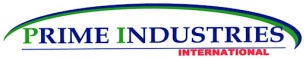 SAFETY DATA SHEET
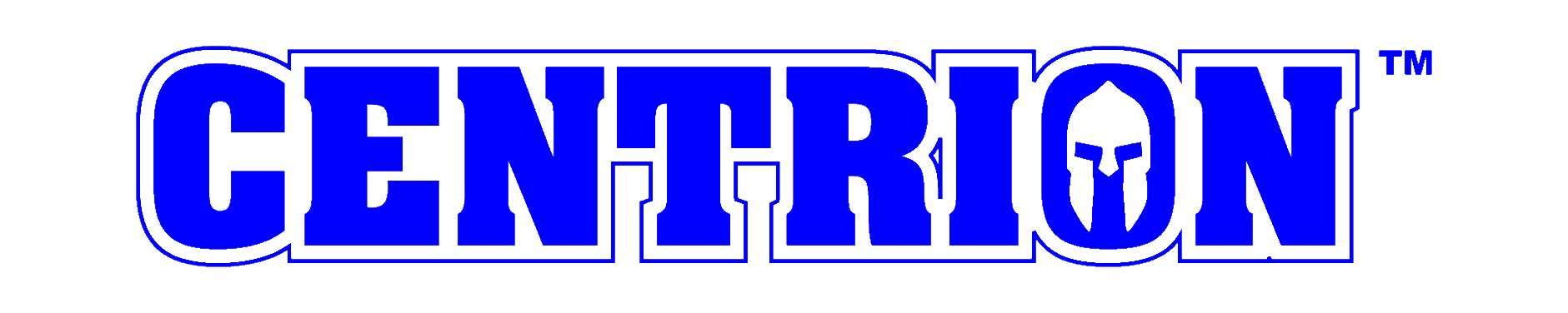 Revision Date 16th April 2012Supplier	Prime Industries Limited, 
Unit 2 Broughton Way, 
Halebank Industrial Estate, 
Widnes, 
WA8 8YX.
PHONE 0151 423 0110
FAX 0151 423 0770
sales@primeindustries.co.ukEmergency Contact Number	0151 423 0110SDS No.	C2/421a
The Full Text For all R- Phrases Are Displayed in Section 16  Wel= Workplace exposure limitsProtective Equipment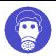 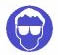 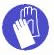 Not subject to ADR / IATA / IMDG CodesCrystal Liquid Rejuvenate Product NameCrystal Liquid Rejuvenate Synonyms, Trade NameCrystal Liquid Rejuvenate ApplicationDishwashing & Stain RemovalIrritantIrritantClassification	Irritating to eyes and skinNAMEEC No.CAS-No.Conc.ClassificationCitric acid201-069-15949-29-11-5%Xi; R36Sulphamic acid226-218-85329-14-61-5%Xi; R36/38 N; R52/53InhalationRemove victim immediately from source of exposure. Get medical attention if discomfort continuesIngestionNEVER MAKE AN UNCONSCIOUS PERSON VOMIT OR DRINK FLUIDS! Do not induce vomiting.  Immediately rinse mouth and drink plenty of water (2200-300ml). Get medical attention if any discomfort continues. Skin ContactRemove contaminated clothing immediately and wash skin with soap and water. Get medical attention if discomfort continues Eye ContactImmediately flush with plenty of water for up to 15 minutes. Remove any contact lenses and open eyes wide apart. Continue to rinse for at least 15 minutes and get medical attentionExtinguishing Media  Use: Use fire-extinguishing media appropriate for surrounding materials.Unusual Fire & Explosion HazardsNoneSpecific HazardAmmonia or amines, oxides of: carbon, Nitrogen, sulphur dioxide.Protective Measures in FireIn case of fire, self contained breathing apparatus and full protective clothing must be worn.Personal PrecautionsObserve normal standards of industrial hygiene for handling chemicals. Do not breathe fumes. Avoid contact with skin and eyes Environmental PrecautionsThe material is designed for commercial cleaning use and normal safe disposal to foul sewer. In the event of a spillage of a large amount of product, entry to surface water drainage should be avoided. Major spillage losses to surface drainage must be notified to the local waste authority.  Spill Cleanup MethodsAbsorb with inert material then shovel into suitable containers. Cover the containers before moving. Flush the area with water. Run-off or release to sewer, waterway or ground forbidden. Neutralise small amounts with HCI and flush to sewer with large amounts of water. Usage PrecautionsAvoid Spilling, skin and eye contact. Wash at the end of each work shift and before eating, smoking and using the toilet. Wash promptly with soap if skin becomes contaminated. Eating, smoking and drinking – water fountains are prohibited in immediate work area. Always follow good personal hygiene practises when working with this product.Fire & Explosion No special measuresStorage Precautions Store in a cool dry area. Protect from light. External damage to containers should be avoided. Seal containers after use. Use in a well ventilated area. Do not store product in direct sunlight. Storage class, Corrosive Engineering MeasuresProvide adequate ventilationRespiratory EquipmentIf ventilation is insufficient, suitable respiratory protection must be provided.Hand ProtectionHand protection is recommended Eye ProtectionWear safety goggles where eye exposure is reasonable probable.Other ProtectionWear suitable protective clothing to prevent skin contact. Hygiene MeasuresDo Not Smoke In Work Area! Wash at the end of each work shit and before eating, smoking and using the toilet. Wash promptly if skin becomes contaminated. Promptly remove any clothing that becomes contaminated. When using do not eat, drink or smoke.AppearanceLiquidLiquidLiquidColourLight red to clearLight red to clearLight red to clearOdourLow odourLow odourLow odourSolubilityMiscible with waterMiscible with waterMiscible with waterpH valuepH5-4 StabilityStable under normal temperature and recommended useConditions To AvoidAvoid excessive heat for prolonged periods of timeMaterials To AvoidStrong oxidising substances, Strong alkalisHazardous Decomposition Products Fire creates: Carbon dioxide (co2). Carbon Monoxide (co)Toxic Dose 1-ld 50          unknownInhalationHigh concentration, may cause damage to mucous membranes in nose, throat, lungs and bronchial system   High concentration, may cause damage to mucous membranes in nose, throat, lungs and bronchial system   IngestionMay cause discomfort if swallowed May cause discomfort if swallowed Skin ContactThere may cause irritation and redness at the site of contact. Possible development of sensitivity. Wash affected area with soap and waterThere may cause irritation and redness at the site of contact. Possible development of sensitivity. Wash affected area with soap and waterEye ContactThere may be irritation, redness and profuse watering. Severe corneal burns can occur leading  to permanently   impaired or even loss of visionThere may be irritation, redness and profuse watering. Severe corneal burns can occur leading  to permanently   impaired or even loss of vision DegradabilityThis product is biodegradableMobilityThis product is soluble in waterBio accumulatingThe product is not bio accumulatingGeneral InformationConsumer products ending up down the drain after use. Observe safe handling precautions and local legislation. Do not mix with other waste materials. Wear appropriate clothing, goggles and maskDisposal MethodsArrange disposal as special waste by licensed disposal company, in consultation with local waste disposal authority, in accordance with control of pollution Act 1974Labelling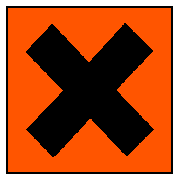 Irritant ContainsSulphamic acid Citric AcidSulphamic acid Citric AcidSulphamic acid Citric AcidSulphamic acid Citric AcidRisk PhrasesR36/38 – Irritating to eyes and skinR36/38 – Irritating to eyes and skinR36/38 – Irritating to eyes and skinR36/38 – Irritating to eyes and skinSafety PhrasesS1/2S26S28S36/37/39S45Keep locked away from childrenIn case of contact with eyes, rinse immediately with plenty of water and seekmedical advice.After contact with skin, wash immediately with plenty of water.Wear suitable protective clothing, gloves and eye/face protection.In case of accident or if you feel unwell, seek medical advice immediately (showthe label where possible).Keep locked away from childrenIn case of contact with eyes, rinse immediately with plenty of water and seekmedical advice.After contact with skin, wash immediately with plenty of water.Wear suitable protective clothing, gloves and eye/face protection.In case of accident or if you feel unwell, seek medical advice immediately (showthe label where possible).Keep locked away from childrenIn case of contact with eyes, rinse immediately with plenty of water and seekmedical advice.After contact with skin, wash immediately with plenty of water.Wear suitable protective clothing, gloves and eye/face protection.In case of accident or if you feel unwell, seek medical advice immediately (showthe label where possible).Statutory InstrumentChemicals (Hazard information and packaging) regulations Chemicals (Hazard information and packaging) regulations Chemicals (Hazard information and packaging) regulations Chemicals (Hazard information and packaging) regulations Approved code of practiceSafety data sheets for substances and preparationsSafety data sheets for substances and preparationsSafety data sheets for substances and preparationsSafety data sheets for substances and preparationsNational RegulationsThe Chemicals (Hazard information and packaging for supply) Regulations 2002 No. 1689. Workplace Exposure Limits 2005 (EH40)The Chemicals (Hazard information and packaging for supply) Regulations 2002 No. 1689. Workplace Exposure Limits 2005 (EH40)The Chemicals (Hazard information and packaging for supply) Regulations 2002 No. 1689. Workplace Exposure Limits 2005 (EH40)The Chemicals (Hazard information and packaging for supply) Regulations 2002 No. 1689. Workplace Exposure Limits 2005 (EH40)REV. No. / REPL. SDSGenerated16th April 2012SDS No.C2/421aSafety Data Sheet StatusSafety Data Sheet StatusApproved.16th April 2012SignatureRisk Phrases in FullR36 – Irritating to eyesR36/38 – Irritating to eyes and skinR52/53 – Harmful to aquatic organisms may cause long term adverse effects to the aquatic environment.NotesThis information relates only to the specific material designed and may not be valid for such material used in combination with any other materials or in any process. Such information is to the best of the company’s knowledge and belief, accurate and reliable as of date indicated. However, no warranty, guarantee or representation is made as to its accuracy, reliability or completeness. It is the user’s responsibility to satisfy himself as to the suitability of such information for his own particular use.    